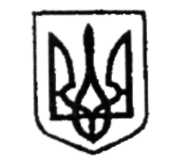 УКРАЇНАОДЕСЬКА ОБЛАСТЬ              ПОДІЛЬСЬКА РАЙОННА  ДЕРЖАВНА АДМІНІСТРАЦІЯ	РОЗПОРЯДЖЕННЯ  03.01. 2017  			     м. Подільськ 	   	                         №  03 /17Про  затвердження плану заходів щодопопуляризації державних символів України, виховання поваги до них у Подільському районіНа  виконання розпорядження Кабінету Міністрів України від 07 грудня 2016 року № 954-р «Про затвердження плану заходів щодо популяризації державних символів України»:Затвердити план заходів  з популяризації державних символівУкраїни, виховання поваги до них у Подільському районі ( додається).2. Керівникам структурних  підрозділів забезпечити виконання плану заходів, затверджених цим розпорядженням.3. Контроль за виконанням даного розпорядження залишаю за собою.В.о. голови районної                                                 державної адміністрації                                                      Т.С.Костюк                                                          ЗАТВЕРДЖЕНО                                                                                                                                  Розпорядження голови                                                                               районної  державної адміністрації                                                                          03.01.2017  № 03/17 План заходівщодо популяризації державних символів України, виховання поваги до них у Подільському районіЗабезпечити проведення до Дня Конституції України, Дня ДержавногоПрапора України та Дня Незалежності України заходів, присвячених висвітленню історії формування державних символів України, їх значення і використання в Україні у різні історичні періоди.постійно                                                                          відділ культури, освіти,                                                                             головний спеціаліст у справах сім'ї,                                                                       молоді та спорту райдержадміністраціїЗабезпечити проведення серед учнівської молоді конкурсу творчих робіт,присвяченого державним символам України.постійно                                    відділ освіти, головний спеціаліст у справах                                                  сім'ї,  молоді та спорту райдержадміністраціїЗабезпечити обладнання у дошкільних, загальноосвітніх та позашкільнихнавчальних закладах куточків державних символів України, проведення педагогічними працівниками роз’яснювальної роботи серед учнів із шанобливого ставлення до державних символів, а також вивчення учнями загальноосвітніх навчальних закладів Державного Гімну України, започаткувати обов’язкове виконання учнями, вихованцями, педагогічними працівниками у загальноосвітніх навчальних закладах Державного Гімну України під час підняття Державного Прапору України на початку та наприкінці кожного навчального року, під час проведення інших урочистих заходів.постійно                                                    відділ освіти райдержадміністраціїЗабезпечити проведення у Центрі  дитячо-юнацької творчості заходів,спрямованих на популяризацію державних символів України.постійно                                                    відділ освіти райдержадміністраціїЗабезпечити проведення у клубних закладах району заходів, спрямованихна популяризацію державних символів України.постійно                                               відділ культури райдержадміністраціїЗабезпечити проведення у бібліотеках шкіл та бібліотеках – філіяхПодільської ЦБС книжкових виставок, презентацій видань, інших заходів, спрямованих на популяризацію державних символів України.постійно                                  відділ освіти, культури райдержадміністраціїЗабезпечити проведення до Дня Конституції, Дня Державного ПрапораУкраїни та Дня Незалежності України інформаційно – просвітницьких та культурно – мистецьких заходів.постійно                                  відділ освіти, культури райдержадміністраціїВисвітлення в засобах масової інформації та на сайтах: Подільськоїрайонної державної адміністрації, відділів культури та освіти районної державної адміністрації соціальної реклами, публікацій, спрямованих на виховання у громадян шанобливого ставлення до державних символів України,роз’яснення їх значення для розбудови держави.постійно                               сектор комунікації з громадськістю апарату                                                         райдержадміністрації